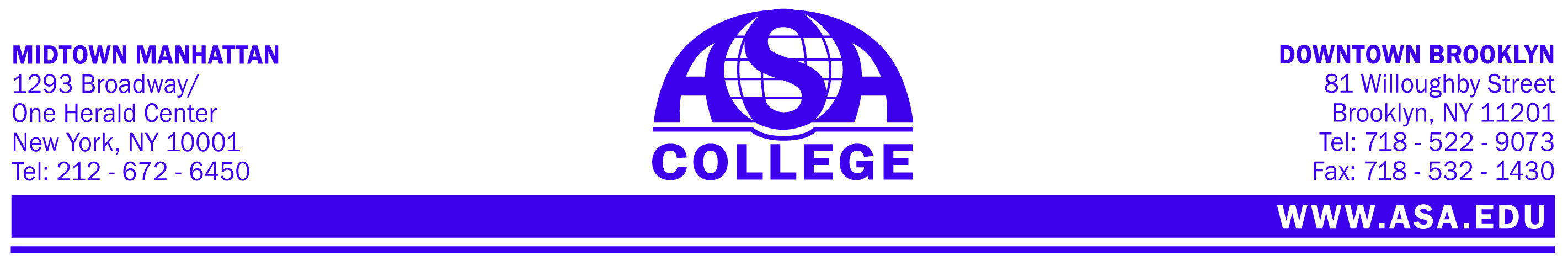                                   DIVISION OF ARTS AND SCIENCESCollege Math, Summer 2015MAT 105, Section # M06Days: M, Wed, Time: 3:00-4:30Campus, ManhattanRoom Number: 8313 credits Instructor: Lucie MinglaOffice: 725Office Hours: By appointmentE-mail: lmingla@asa.eduCOURSE DESCRIPTION: This comprehensive, broad- based credit-bearing course is designed to familiarize students with the techniques of problem-solving. This course contains two main parts: College Algebra and Fundamental Geometry. The first part of the course is designed to introduce students to the concepts and techniques of Algebra.  Topics include algebraic operations, equations, polynomials, function concepts, basic topics from plane geometry and trigonometry of the right triangle. This course is designed to ensure that students are capable of satisfactorily completing challenging exercises and demonstrating that they are aware of math concepts essential to college-level learners. COURSE PREREQUISITES:  Placement Examination or successful completion of MAT 005 and/or MAT 010REQUIRED MATERIALS:Textbook: McKeague, C. (2010). Intermediate Algebra and Geometry. Mason, OH: Cengage Learning. ASA Custom Edition. ISBN-13:  978-1-133-066682 ISBN-10:  1-133-066682	Scientific Calculator 	SUGGESTED READING (on reserve in the library): Schwartz, A. (2005, November 21). Learning Math Takes Attitude, Perseverance, and Courage. Retrieved September 14, 2012, from The Hispanic Outlook in Higher Education, Edge Digest: http://www.eddigest.com/index.phpRECOMMENDED WEBSITES:www.mathtv.comwww.khanacademy.orgwww.mathpower.comwww.mathsos.comwww.mathmaster.comwww.aplusmath.com GENERAL EDUCATION OBJECTIVES:This course will provide students with an opportunity to experience mathematics as an intellectual exercise and a way of thinking using problem solving skills. MODE OF INSTRUCTION: Interactive lecture formatCOURSE GOALS and OBJECTIVES:        Upon completion of the course students will be able to:Apply properties of exponents to solve algebraic problems.Perform operations on polynomials.Identify and solve different types of equations.Utilize the knowledge of properties of functions to solve problems.Recognize the properties of plane figures and use algebraic equations to represent geometric concepts.ABSENCES:	It is expected that all students will attend each lecture session. Students are allowed a maximum of three (3) unexcused absences. In the event of emergencies, students are expected to provide proper documentation in regards to absences as well as take full responsibility to make up missed work. Absences exceeding this limit will directly affect the final grade in the course. STANDARDS OF CONDUCT: The commission of or the attempt to commit any cheating and/or plagiarism are in violation of the Standard of Conduct and may be disciplined by an "F" on the quiz/test/exam, an "F" in the course, and up to and including suspension and expulsion from ASA.BE COURTEOUS. Please arrive on time in class. If you have an emergency and must leave in the middle of class, please do so quietly. BE RESPECTFUL. As instruction is presented, feel free to ask any pertinent questions that arise. However, please refrain from any unnecessary talking in class because it is disruptive.  Please turn off all electronic devices when you are in class. ASA policy does not allow visitors in the labs or classrooms.  Only registered students may use the facilities.  Students may not bring children, spouses, friends, etc. to class. GRADING SYSTEM:A Satisfactory grade will be attained by achieving an overall score of 65% or above.	The grading system is based on the percentages as follows:	The Requirement			  	 Percentage %         Midterm Exam			      		25                     	Final Exam              			     		35	Quizzes				     		20Homework/Class Participation/Professionalism        20	Total				               		100 %DISABILITY STATEMENT:ASA Institute adheres to the requirements of the Americans with Disabilities Act.  If you are a student with a documented disability who will require accommodations, contact Student Disability Services at 151 Lawrence Street Room 219 to determine eligibility.  Any student with a disability should contact Student Disability Services as soon as possible for assistance in developing a plan to address your academic needs in this course.Office of Student Disability ServicesDirector: Mr. Bateman Harris, M. Ed.Brooklyn:							Manhattan:151 Lawrence St, Rm 324					47 West 34th St, MH-2, Rm 724Phone: (718) 522-9073 Ext. 2221				Phone: (212)672-6450 ext. 1231E-mail: bharris@asa.edu					E-mail: bharris@asa.eduProfessionalism Rating Form:Acquisition of knowledge and proficiency in specified skills are not the only bases by which your progress will be measured. To complement these competencies, you will also be assessed on the level of professionalism you display during the semester. The Professionalism Rating Form lists the character trait indicators that will be considered in the assessment process. During your class sessions, your instructor will discuss the salient items of the professionalism rating form to better evaluate you on the professional behavior expected of you.  At the end of the semester, the completed form will be forwarded to the CAREER SERVICES DEPARTMENT to be used as THE basis for prioritizing externship and placement assignmentsProfessionalism Rating Form*Student Name: 		Course/Section: 				Instructor Name 			 	Date 		Instructions: Indicate the appropriate rating for each student in each category. The expected rating for all students is between -1 to +1. Any checkmarks in the shaded "Needs Improvement” or "Exceptional” columns require written comments in the space below.GRADING RUBRICGRADING RUBRICScoreDescription4A correct solution and an appropriate strategy are shown or explained and the solution is shown with correct label or description if necessary. 3A complete, appropriate strategy is shown or explained, but:                                                                                                                                                                                                            a) An incorrect solution is given due to a simple computational  error or no solution is given.                                                                                                                                                         b) A correct solution is given with no solution strategy or explanation shown.                                                                                                                                                                  c) A correct solution and appropriate strategy is shown or explained, but not labeled correctly when necessary.2a) Some parts of an appropriate strategy are shown or explained, but some key elements are missing.                                                                                                                    b) Some parts of an appropriate strategy are shown or explained, along with some inappropriate parts.                                                                                                             c) Appropriate strategy shown or explained, but implemented incorrectly.                                                                                 1Some work or explanation beyond re-copying data is present, but work would not lead to a correct solution. One or more incorrect approaches attempted or explained. 0a) No work or solution shown or explained.                                                                                                                                                                                                                                                    b) Incorrect solution and no work shown or explained.                                                                                                                      c) Some data from the problem copied over, but no evidence of any strategy is shown or explained. SessionSectionTopicHomework Assignment11.1-1.3Real Numbers,  Simplifying and evaluating algebraic expressions.HW # 1(3hrs) Read Chapters 1.1,1.2,1.3Do the following problems:Pages#11-14, Problems # 87, 91, 95, 107, 111, 115Pages#25-30, Problems# 101, 105,110 21.4Solving First Degree EquationsHW # 2(3hrs)  Read Chapter 1.4Do the following problems:Pages#45-52, Problems#3,5, 9, 15,  27,29,31,33,5331.5Problem Solving Involving First Degree EquationsHW #3(3hrs)  Read Chapter 1.5Do the following problems:Pages#45-52, Problems#35,37,39,41,43,45,49,83,8542.1Properties of ExponentsHW # 4(3hrs)  Read Chapter 2.1Do the following problems:Pages#83-87,Problems#1, 2, 3, 4, 9, 13,14, 15, 17, 19, 27,31,39, 43, 47, 51, 53,63,6752.2-2.3Polynomials, Sums and Differences, Multiplication of PolynomialsHW # 5 (3hrs) Read Chapters 2.2, 2.3Do the following problems:Pages 93-97, Problems#7, 13, 17, 19, 25, 35Pages 103-106, Problems # 1, 3, 5, 7, 9,13,23, 31,3962.4-2.5Greatest Common Factor, Special FactoringHW # 6 (3hrs) Read Chapters 2.4, 2.5Do the following problems:Pages#109-112, Problems#1,3,7, 9, 19, 23, 27,33,35,37 Pages # 117-120  Problems# 33,34,41,45,4972.6Factoring Trinomials,HW # 7(3hrs)  Read Chapters 2.6Do the following problems:Page#125-128, Problems#1, 3,5,7,9, 11, 13, 21, 25, 27, 29, 3182.7-2.8A General Review of Factoring. Solving Equations by Factoring.HW # 8(3hrs)  Read Chapters 2.7, 2.8Do the following problems:Pages#131-134,Problems#1, 3, 5,9,19,31,Pages#143-146,Problems#1,3,5,21,22,25,3193.1-3.2Reducing to Lowest Terms. Multiplication and Division of Rational Expressions.HW # 9 (3hrs) Read Chapters 3.1, 3.2Do the following problems:Pages#165-169, Problems#3,7,9,15,17, 19, . Pages#175-180, Problems#1, 3, 5, 7, 9, 13 ,15,17,21,23,25,29103.3Addition and Subtraction of Rational Expressions.HW # 10 (3hrs) Read Chapter 3.3Do the following problems:Pages#187-190,Problems#3, 5, 15,17, 19, 21,25, 27, 29113.4Equations Involving Rational ExpressionsHW # 11(3hrs)  Read Chapter 3.4Do the following problems:Pages#197-200, Problems #1, 5, 7,9, 33, 35,41 123.5-3.6Simplified Form for Radicals, Quadratic FormulaHW # 12 (3hrs) Read Chapters 3.5, .36Do the following problems:Pages#209-214,Problems#1, 3,9,21,23,27,33 Pages#221-225 Problems#1(a,b,c,d), 3(a,b,c,d) 133.6Review14Midterm Examination15SessionSectionTopicHomework Assignment164.1-4.3Concept of a Function, Graphing Relations and FunctionsHW # 13 (3hrs) Read Chapters 4.1, 4.2, 4.3Do the following problems:Pages#245-252,Problems#1(a,b,c,d,e,f),3Pages#261-268,Probems#1,3,5,7,11,13,21Pages#275-279,Probems#1,3,5,9,13, 15,17,19, 27,3717Domain of a FunctionHW #14(3hrs)  Do the following problems:Handout HW#14 is available on the T-drive184.4Algebra and Composition with FunctionsHW # 15(3hrs)  Read Chapters 4.4Do the following problems:Pages#287-289,Problems#1, 2, 3, 7, 11, 13, 17, 19, 21, 23, 31(a,b,c,d), 33(a,b,c)195.1Basic Concepts: Lines, Angles, Angle ClassificationsHW # 16 (3hrs) Read Chapter 5.1 Do the following problems:Pages#311-314,Problems#1, 5, 11, 13, 15, 19,23, 27, 31, 35,37,41, 43205.2Parallel Lines and Special Angles.HW # 17 (3hrs) Read Chapters 5.2Do the following problems:Pages#323-326,Problems#1,3,7, 11, 13, 17,21,25,31,43215.3Triangles, Classification of triangles.HW # 18 (3hrs) Read Chapter 5.3Do the following problems:Pages#331-336,Problems#11, 13, 15, 19, 21, 31, 37, 41,43,55,59225.4Congruence Statement (SAS, ASA, AAS, SSS)HW # 19 (3hrs) Read Chapter 5.4Do the following problems:Pages#343-346, Problems#1, 3, 13, 15, 25,29, 31235.5Parallelograms and other QuadrilateralsHW # 20 (3hrs) Read Chapter 5.5Do the following problems:Pages#351-354, Problems#1, 3, 11, 23, 27, 37,43245.6Similar Triangles, ProportionsHW # 21(3hrs)  Read Chapter 5.6Do the following problems:Pages#361-364 Problems# 1, 5, 11, 21, 23,33,37255.7Pythagorean Theorem. Special Right Triangles.HW # 22 (3hrs) Read Chapters 5.7Do the following problems:Pages#373-376, Problems#1, 3,7,13, 17, 19, 23,31,41265.7Special Right TrianglesHW # 23 (3hrs) Read Chapters 5.7Do the following problems:Handout is available on the T-drive275.8-5.9Trigonometric Functions and Solution of Right Triangles, Applications of Trigonometric FunctionsHW # 24 (3hrs) Read Chapters 5.8, 5.9Do the following problems:Pages#381-384, Problems#1, 3,7,9,13,15, 33, 37, 41 Pages#393-397 Problems#1,3,5,7,17,21285.10Perimeter and Area of a Rectangle and a Parallelogram, Area and Circumference of a CircleHW # 25(3hrs)  Read Chapter 5.10Do the following problems:Pages#405-408, Problems#5, 9, 13, 15, 21, 23, 2929Review30Final ExaminationCategoryNeeds ImprovementMajor transgressions occurred or minor errors habitually exhibited. WRITTEN COMMENTS REQ'DNeeds ImprovementMajor transgressions occurred or minor errors habitually exhibited. WRITTEN COMMENTS REQ'DAcceptableNo major incidents; any minor events were resolvedAcceptableNo major incidents; any minor events were resolvedAcceptableNo major incidents; any minor events were resolvedExceptionalNo negative incidents of any kind; specific commendable events observed. WRITTEN COMMENTS REQ'DExceptionalNo negative incidents of any kind; specific commendable events observed. WRITTEN COMMENTS REQ'DReliability and Responsibility-3-2-1EXPECTED123Reliability and ResponsibilityIs consistently tardy or absent:does not complete assigned tasksIs punctual and dependableAssumes tasks beyond those assigned and completes them efficientlyWillingness to Learn/ Intellectual Curiosity-3-2-1EXPECTED123Willingness to Learn/ Intellectual CuriosityIs not receptive to instruction and shows no willingness to learnIs receptive to instruction by faculty and staffSeeks out opportunities to learn beyond the content outlineCommunication Skills-3-2-1EXPECTED123Communication SkillsDiscourages interaction through poor language skills, inappropriate terminology, or an unreceptive attitudeInteracts comfortably with othersFacilitates interactions even under difficult circumstancesDemeanor and Personal Appearance-3-2-1EXPECTED123Demeanor and Personal AppearancePerformance is impeded by dress, grooming, or hygieneExhibits grooming, dress, & hygiene commensurate with college requirementsDemonstrates the maturity and manner of a future professionalHonesty and Integrity-3-2-1EXPECTEDHonesty and IntegrityIs distrusted by others owing to incidents of being deceitful or indiscreteDemonstrates integrity in all situationsRespect-3-2-1EXPECTEDRespectOvertly belittles or demeans others (instructors, peers) through words or mannerismsTreats all people with courtesy both publicly and privatelyWritten Comments (specify relevant category):*Reproduced in part from http://webmedia.unmc.edu/medicine/kdybdall/webpage/professionalratingform2007.pdf*Reproduced in part from http://webmedia.unmc.edu/medicine/kdybdall/webpage/professionalratingform2007.pdf